RESOLUÇÃO DE 26 DE JULHO DE 2017 RESOLUÇÃO No 179, DE 26 DE JULHO DE 2017. Regulamenta o § 6o do art. 5o da Lei no 7.347/1985, disciplinando, no âmbito do Ministério Público a tomada do compromisso de ajustamento de conduta. O CONSELHO NACIONAL DO MINISTÉRIO PÚBLICO, no exercício da competência fixada no art. 130-A, § 2o, inciso I, da Constituição Federal, com fundamento nos arts. 147 e seguintes de seu Regimento Interno, e na decisão plenária proferida nos autos da Proposição no 0.00.000.000659/2014-70, julgada na 14a Sessão Ordinária, realizada no dia 26 de julho de 2017; Considerando o disposto no artigo 129, inciso III, da Constituição da República; Considerando o que dispõe o artigo 5o, § 6o, da Lei no 7.347/85; Considerando a necessidade de garantir a efetividade dos compromissos de ajustamento de conduta; Considerando a acentuada utilidade do compromisso de ajustamento de conduta como instrumento de redução da litigiosidade, visto que evita a judicialização por meio da autocomposição dos conflitos e controvérsias envolvendo os direitos de cuja defesa incumbido o Ministério Público, e, por consequência, contribui decisivamente para o acesso à justiça em sua visão contemporânea; Considerando a conveniência institucional de estimular a atuação resolutiva e proativa dos membros do Ministério Público para promoção da justiça e redução da litigiosidade; Considerando a necessidade de uniformizar a atuação do Ministério Público em relação ao compromisso de ajustamento de conduta como garantia da sociedade, sem prejuízo da preservação da independência funcional assegurada constitucionalmente a seus membros; Considerando, por fim, que os direitos ou interesses coletivos, amplamente considerados, são direitos fundamentais da sociedade (Título II, Capítulo I, da Constituição da República), incumbindo ao Ministério Público a sua defesa, judicial ou extrajudicialmente, nos termos dos arts. 127, caput e 129, da Constituição da República, RESOLVE: Documento assinado digitalmente conforme MP no- 2.200-2 de 24/08/2001, que institui a Infraestrutura de Chaves Públicas Brasileira - ICP-Brasil. 1 O documento pode ser acessado no endereço eletrônico https://diarioeletronico.cnmp.mp.br/apex/f?p=102:1:0 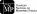 DIÁRIO ELETRÔNICO DO CNMP EDIÇÃO No 169 | CADERNO PROCESSUAL DISPONIBILIZAÇÃO: Quarta-feira, 6 de setembro de 2017 PUBLICAÇÃO: Sexta-feira, 8 de setembro de 2017 Art. 1o O compromisso de ajustamento de conduta é instrumento de garantia dos direitos e interesses difusos e coletivos, individuais homogêneos e outros direitos de cuja defesa está incumbido o Ministério Público, com natureza de negócio jurídico que tem por finalidade a adequação da conduta às exigências legais e constitucionais, com eficácia de título executivo extrajudicial a partir da celebração. § 1o Não sendo o titular dos direitos concretizados no compromisso de ajustamento de conduta, não pode o órgão do Ministério Público fazer concessões que impliquem renúncia aos direitos ou interesses difusos, coletivos e individuais homogêneos, cingindo-se a negociação à interpretação do direito para o caso concreto, à especificação das obrigações adequadas e necessárias, em especial o modo, tempo e lugar de cumprimento, bem como à mitigação, à compensação e à indenização dos danos que não possam ser recuperados. § 2o É cabível o compromisso de ajustamento de conduta nas hipóteses configuradoras de improbidade administrativa, sem prejuízo do ressarcimento ao erário e da aplicação de uma ou algumas das sanções previstas em lei, de acordo com a conduta ou ato praticado. § 3o A celebração do compromisso de ajustamento de conduta com o Ministério Público não afasta, necessariamente, a eventual responsabilidade administrativa ou penal pelo mesmo fato, nem importa, automaticamente, no reconhecimento de responsabilidade para outros fins que não os estabelecidos expressamente no compromisso. § 4o Caberá ao órgão do Ministério Público com atribuição para a celebração do compromisso de ajustamento de conduta decidir quanto à necessidade, conveniência e oportunidade de reuniões ou audiências públicas com a participação dos titulares dos direitos, entidades que os representem ou demais interessados. Art. 2o No exercício de suas atribuições, poderá o órgão do Ministério Público tomar compromisso de ajustamento de conduta para a adoção de medidas provisórias ou definitivas, parciais ou totais. Parágrafo único. Na hipótese de adoção de medida provisória ou parcial, a investigação deverá continuar em relação aos demais aspectos da questão, ressalvada situação excepcional que enseje arquivamento fundamentado. Art. 3o O compromisso de ajustamento de conduta será tomado em qualquer fase da investigação, nos autos de inquérito civil ou procedimento correlato, ou no curso da ação judicial, devendo conter obrigações certas, líquidas e exigíveis, salvo peculiaridades do caso concreto, e ser assinado pelo órgão do Ministério Público e pelo compromissário. § 1o Quando o compromissário for pessoa física, o compromisso de ajustamento de conduta poderá ser firmado por procurador com poderes especiais outorgados por instrumento de mandato, público ou particular, sendo que neste último caso com reconhecimento de firma. § 2o Quando o compromissário for pessoa jurídica, o compromisso de ajustamento de conduta deverá ser firmado por quem tiver por lei, regulamento, disposição estatutária ou contratual, poderes de representação extrajudicial daquela, ou por procurador com poderes especiais outorgados pelo representante. § 3o Tratando-se de empresa pertencente a grupo econômico, deverá assinar o representante legal da pessoa jurídica controladora à qual esteja vinculada, sendo admissível a representação por procurador com poderes especiais outorgados pelo representante. § 4o Na fase de negociação e assinatura do compromisso de ajustamento de conduta, poderão os compromissários ser acompanhados ou representados por seus advogados, devendo-se juntar aos autos instrumento de mandato. § 5o É facultado ao órgão do Ministério Público colher assinatura, como testemunhas, das pessoas que tenham acompanhado a negociação ou de terceiros interessados. § 6o Poderá o compromisso de ajustamento de conduta ser firmado em conjunto por órgãos de ramos diversos do Ministério Público ou por este e outros órgãos públicos legitimados, bem como contar com a participação de associação civil, entes ou grupos representativos ou terceiros interessados. Art. 4o O compromisso de ajustamento de conduta deverá prever multa diária ou outras espécies de cominação para o caso de descumprimento das obrigações nos prazos assumidos, admitindo-se, em casos excepcionais e devidamente fundamentados, a previsão de que esta cominação seja fixada judicialmente, se necessária à execução do compromisso. Art. 5o As indenizações pecuniárias referentes a danos a direitos ou interesses difusos e coletivos, quando não for possível a reconstituição específica do bem lesado, e as liquidações de multas deverão ser destinadas a fundos federais, estaduais e municipais que tenham o mesmo escopo do fundo previsto no art. 13 da Lei no 7.347/1985. § 1o Nas hipóteses do caput, também é admissível a destinação dos referidos recursos a projetos de prevenção ou reparação de danos de bens jurídicos da mesma natureza, ao apoio a entidades cuja finalidade institucional inclua a proteção aos direitos ou interesses difusos, a depósito em contas judiciais ou, ainda, poderão receber destinação específica que tenha a mesma finalidade dos fundos previstos em lei ou esteja em conformidade com a natureza e a dimensão do dano. § 2o Os valores referentes às medidas compensatórias decorrentes de danos irreversíveis aos direitos ou interesses difusos deverão ser, preferencialmente, revertidos em proveito da região ou pessoas impactadas. Art. 6o Atentando às peculiaridades do respectivo ramo do Ministério Público, cada Conselho Superior disciplinará os mecanismos de fiscalização do cumprimento do compromisso de ajustamento de conduta tomado pelos órgãos de execução e a revisão pelo Órgão Superior do arquivamento do inquérito civil ou do procedimento no qual foi tomado o compromisso, observadas as regras gerais desta resolução. § 1o Os mecanismos de fiscalização referidos no caput não se aplicam ao compromisso de ajustamento de conduta levado à homologação do Poder Judiciário. § 2o A regulamentação do Conselho Superior deve compreender, no mínimo, a exigência de ciência formal do conteúdo integral do compromisso de ajustamento de conduta ao Órgão Superior em prazo não superior a três dias da promoção de arquivamento do inquérito civil ou procedimento correlato em que foi celebrado. Art. 7o O Órgão Superior de que trata o art. 6o dará publicidade ao extrato do compromisso de ajustamento de conduta em Diário Oficial próprio ou não, no site da instituição, ou por qualquer outro meio eficiente e acessível, conforme as peculiaridades de cada ramo do Ministério Público, no prazo máximo de quinze dias, a qual deverá conter: I – a indicação do inquérito civil ou procedimento em que tomado o compromisso; II – a indicação do órgão de execução; III – a área de tutela dos direitos ou interesses difusos, coletivos e individuais homogêneos em que foi firmado o compromisso de ajustamento de conduta e sua abrangência territorial, quando for o caso; IV – a indicação das partes compromissárias, seus CPF ou CNPJ, e o endereço de domicílio ou sede; V – o objeto específico do compromisso de ajustamento de conduta; VI – indicação do endereço eletrônico em que se possa acessar o inteiro teor do compromisso de ajustamento de conduta, ou, local em que seja possível obter cópia impressa integral. §1o Ressalvadas situações excepcionais devidamente justificadas, a publicação no site da Instituição disponibilizará acesso ao inteiro teor do compromisso de ajustamento de conduta ou indicará o banco de dados público em que pode ser acessado. §2o A disciplina deste artigo não impede a divulgação imediata do compromisso de ajustamento de conduta celebrado nem o fornecimento de cópias aos interessados, consoante os critérios de oportunidade, conveniência e efetividade formulados pelo membro do Ministério Público. Art. 8o No mesmo prazo mencionado no artigo anterior, o Órgão Superior providenciará o encaminhamento ao Conselho Nacional do Ministério Público de cópia eletrônica do inteiro teor do compromisso de ajustamento de conduta para alimentação do Portal de Direitos Coletivos, conforme disposto na Resolução Conjunta CNJ/CNMP, no 02, de 21 de junho de 2011, que institui os cadastros nacionais de informações de ações coletivas, inquéritos e termos de ajustamento de conduta. Art. 9o O órgão do Ministério Público que tomou o compromisso de ajustamento de conduta deverá diligenciar para fiscalizar o seu efetivo cumprimento, valendo-se, sempre que necessário e possível, de técnicos especializados. Parágrafo único. Poderão ser previstas no próprio compromisso de ajustamento de conduta obrigações consubstanciadas na periódica prestação de informações sobre a execução do acordo pelo compromissário. Art. 10 As diligências de fiscalização mencionadas no artigo anterior serão providenciadas nos próprios autos em que celebrado o compromisso de ajustamento de conduta, quando realizadas antes do respectivo arquivamento, ou em procedimento administrativo de acompanhamento especificamente instaurado para tal fim. Art. 11 Descumprido o compromisso de ajustamento de conduta, integral ou parcialmente, deverá o órgão de execução do Ministério Público com atribuição para fiscalizar o seu cumprimento promover, no prazo máximo de sessenta dias, ou assim que possível, nos casos de urgência, a execução judicial do respectivo título executivo extrajudicial com relação às cláusulas em que se constatar a mora ou inadimplência. Parágrafo único. O prazo de que trata este artigo poderá ser excedido se o compromissário, instado pelo órgão do Ministério Público, justificar satisfatoriamente o descumprimento ou reafirmar sua disposição para o cumprimento, casos em que ficará a critério do órgão ministerial decidir pelo imediato ajuizamento da execução, por sua repactuação ou pelo acompanhamento das providências adotadas pelo compromissário até o efetivo cumprimento do compromisso de ajustamento de conduta, sem prejuízo da possibilidade de execução da multa, quando cabível e necessário. Art. 12 O Ministério Público tem legitimidade para executar compromisso de ajustamento de conduta firmado por outro órgão público, no caso de sua omissão frente ao descumprimento das obrigações assumidas, sem prejuízo da adoção de outras providências de natureza civil ou criminal que se mostrarem pertinentes, inclusive em face da inércia do órgão público compromitente. Art. 13 Cada ramo do Ministério Público adequará seus atos normativos que tratem sobre o compromisso de ajustamento de conduta aos termos da presente Resolução no prazo de cento e oitenta dias, a contar de sua entrada em vigor. Art. 14 As Escolas do Ministério Público ou seus Centros de Estudos promoverão cursos de aperfeiçoamento sobre técnicas de negociação e mediação voltados para a qualificação de Membros e servidores com vistas ao aperfeiçoamento da teoria e prática do compromisso de ajustamento de conduta. Art. 15 Esta Resolução entra em vigor na data de sua publicação. Brasília, 26 de julho de 2017. RODRIGO JANOT MONTEIRO DE BARROS Presidente do Conselho Nacional do Ministério Público 